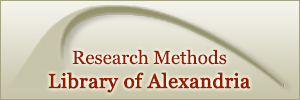 http://ssc.bibalex.org/helpdesk/introduction.jsf«Публикуйся быстрее, Публикуйся чаще!» с Помощью проекта Суперкурс и Александрийской библиотеки Исмаил Серагельдин, директор библиотеки Александрии, Египет; Рональд Лапорт,  профессор эпидемиологии, Питтсбургский Университет, США, участники проекта Суперкурс www.pitt.edu/~super1"Узнать, Открыть, Опубликовать - это предназначение ученого" ​​(Араго). Научные публикации важны для распространения знаний и открытий. Научные публикации также определяют ваши будущие успехи. Чем больше вы публикуете, тем лучше ваш рейтинг и больше шансов для продвижения по службе. Научные публикации демонстрируют ваши способности.Мы поможем отточить ваше мастерство публикаций! Это не трудно, но требует практики. Александрийская библиотека ​​и Суперкурс (Питтсбургский Университет) создали бесплатный веб-сайт, с материалами, предоставленными одними из ведущих ученых в мире, чтобы помочь вам и вашим студентам развивать навыки публикаций и быть успешными с научной точки зрения. Это единый центр для умножения числа публикации и успехов в Академической работе.«Публикуйся быстрее, Публикуйся чаще!» Если вы хотите узнать о навыках успешных публикаций, мы приглашаем вас в Александрийскую библиотеку на сайт http://ssc.bibalex.org/helpdesk/introduction.jsf  (Служба поддержки Суперкурса).  Напишите нам- Рон ЛаПорт, доктор наук, Сотрудничающий центр ВОЗ (ronaldlaporte@gmail.com) (412 915 9415)Узнать больше о Суперкурсе можно из 6 минутной видео-презентации директора Библиотеки Александрии по адресу http://www.youtube.com/watch?v=2Z_CsRVbBCIПожалуйста перешлите всем вашим коллегам, студентам, друзьям, которые хотят быстрее и чаще публиковать свои работы. Делитесь информацией через социальные сети: Фейсбук, Твиттер, Гугл Плюс и другие.